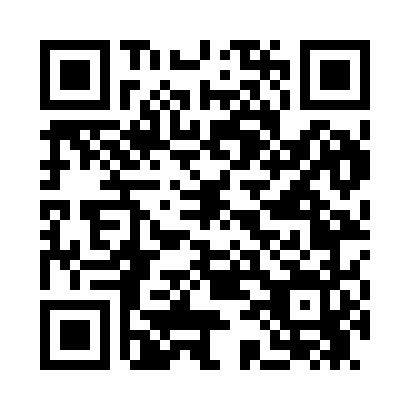 Prayer times for Allingdale, West Virginia, USAMon 1 Jul 2024 - Wed 31 Jul 2024High Latitude Method: Angle Based RulePrayer Calculation Method: Islamic Society of North AmericaAsar Calculation Method: ShafiPrayer times provided by https://www.salahtimes.comDateDayFajrSunriseDhuhrAsrMaghribIsha1Mon4:306:031:265:218:5010:232Tue4:316:031:275:228:5010:223Wed4:316:041:275:228:5010:224Thu4:326:041:275:228:5010:225Fri4:336:051:275:228:4910:216Sat4:346:051:275:228:4910:217Sun4:356:061:285:228:4910:208Mon4:356:071:285:228:4810:209Tue4:366:071:285:228:4810:1910Wed4:376:081:285:228:4810:1811Thu4:386:091:285:228:4710:1812Fri4:396:091:285:228:4710:1713Sat4:406:101:285:228:4610:1614Sun4:416:111:285:228:4610:1615Mon4:426:111:295:228:4510:1516Tue4:436:121:295:228:4510:1417Wed4:446:131:295:228:4410:1318Thu4:456:141:295:228:4410:1219Fri4:466:141:295:228:4310:1120Sat4:476:151:295:228:4210:1021Sun4:486:161:295:228:4110:0922Mon4:496:171:295:228:4110:0823Tue4:506:181:295:228:4010:0724Wed4:526:181:295:228:3910:0625Thu4:536:191:295:218:3810:0526Fri4:546:201:295:218:3710:0327Sat4:556:211:295:218:3710:0228Sun4:566:221:295:218:3610:0129Mon4:576:231:295:218:3510:0030Tue4:596:231:295:208:349:5931Wed5:006:241:295:208:339:57